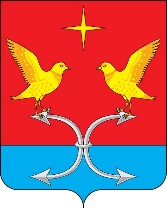 КОРСАКОВСКИЙ РАЙОННЫЙ СОВЕТ НАРОДНЫХ ДЕПУТАТОВ ОРЛОВСКОЙ ОБЛАСТИРЕШЕНИЕ         2 апреля  2019  года		                                        № 141/1 - РСО назначении опроса гражданМарьинского сельского поселенияКорсаковского района Орловской областиПринято Корсаковским районным Советом  народных депутатов                                                                                     02.04.  2019гВ соответствии со статьей 31 Федерального закона от 06 октября 2003 года №131-ФЗ «Об общих принципах организации местного самоуправления в Российской Федерации», статьей 22 Федерального закона от 29 декабря 2012 года № 273-ФЗ «Об образовании в Российской Федерации», с решением Корсаковского районного Совета народных депутатов от « 2 » апреля 2019 года № 141/1 - РС «Об утверждении Положения о порядке назначения и проведения опроса граждан на территории Корсаковского района Орловской области» районный Совет народных депутатовРЕШИЛ:Назначить проведение опроса граждан на территории, Марьинского сельского поселения Корсаковского района Орловской области в населенных пунктах  д. Большие Озерки, д. Страховка с целью выявления мнения населения по вопросу ликвидации муниципального бюджетного общеобразовательного учреждения – Озерская основная общеобразовательная школа Корсаковского района Орловской области (юридический адрес: 303588, Орловская область Корсаковский  район д. Большие Озерки д.40).Установить:2.1. Дату начала проведения опроса граждан – 16 апреля 2019 года, дату окончания проведения опроса граждан –  21 апреля  2019 года.2.2. Срок проведения опроса граждан – 5 календарных дней.3. Утвердить:3.1. Формулировку вопроса, предлагаемого при проведении опроса граждан «Считаете ли Вы целесообразным ликвидацию муниципального бюджетного общеобразовательного учреждения – Озерская основная общеобразовательная школа Корсаковского района Орловской области (юридический адрес: 303588, Орловская область Корсаковский  район д. Большие Озерки д.40)?»3.2. Форму опросного листа, согласно приложению 1.3.3. Методику проведения опроса граждан, согласно приложению 23.4. Минимальную численность граждан, участвующих в опросе - 30 человек из числа граждан, обладающих избирательным правом. 4. Утвердить состав комиссии по проведению опроса граждан согласно приложению 3.5. Комиссии по проведению опроса граждан обеспечить доведение до жителей населенных пунктов д. Большие Озерки, д. Страховка Марьинского сельского поселения Корсаковского района Орловской области настоящего решения через районную газету «Восход». Разместить данное решение на официальном сайте администрации района.6. Контроль за исполнением настоящего решения возложить на комиссию по законодательству, правовому регулированию и  социальным вопросам. Председатель Совета	                                                           В.М. СавинГлава района                                                                              В. Р. КнодельПриложение 1 к решению Корсаковского районного Совета народных депутатов                                                                            от " 2 " апреля . №141/1-РСФорма опросного листа ОПРОСНЫЙ ЛИСТпо вопросу ликвидации муниципального бюджетного общеобразовательного учреждения – Озерская основная общеобразовательная школа Корсаковского района Орловской области Считаете ли Вы целесообразным ликвидацию муниципального бюджетного общеобразовательного учреждения – Озерская основная общеобразовательная школа Корсаковского района Орловской области (юридический адрес: 303588, Орловская область Корсаковский  район д. Большие Озерки д.40)?Дата проведения опроса:  16 апреля   2019 года     Поставьте   любой   знак в квадрате под словом "ЗА"  или  "ПРОТИВ" всоответствии с Вашим выбором. Опросный лист, не имеющий знаков в квадратах или имеющий более одного знака в квадратах считается недействительным.                            "ЗА"                                   "ПРОТИВ"Член комиссии по проведению опроса:________________________________________   _________   _________      (фамилия, имя, отчество)                                    (подпись)     (дата)Приложение 2 к решению Корсаковского районного Совета народных депутатов                                                                              от " 2" апреля . №141/1-РСМетодика проведения опроса граждан1. Цель опроса: выявление мнения жителей населенных пунктов д. Большие Озерки, д. Страховка и его учет при принятии решения о ликвидации муниципального бюджетного общеобразовательного учреждения – Озерская основная общеобразовательная школа Корсаковского района Орловской области (юридический адрес: 303588, Орловская область Корсаковский  район д. Большие Озерки д.40). Инициатор опроса: Глава Корсаковского района Орловской области. Организатор проведения опроса: комиссия по проведению опроса. 2. Опрос может проводиться следующими способами: путем поквартирного (домового) обхода граждан, на улицах, иными способами, не противоречащими действующему законодательству. 3. Опросный лист выдается гражданину, участнику опроса. Данные об опрашиваемом вносятся им в опросный лист самостоятельно, при этом использование карандаша не допускается. Опрашиваемый предъявляет документ, удостоверяющий его личность. Заполненные опросные листы передаются членам комиссии по проведению опроса. 4. В опросном листе содержится точно воспроизведенный текст вынесенного на опрос вопроса (вопросов) и варианты ответа словами "ЗА" или "ПРОТИВ" с пустыми квадратами, помещенными внизу. 5. Опросный лист содержит разъяснение о порядке его заполнения. 6. Обработка результатов опроса проводится методом подсчета количества вариантов ответов, выбранных респондентами на вопросы, с последующим определением доли респондентов, имеющих одинаковые мнения по каждому вопросу анкеты. Обработка и установление результатов опроса граждан производится в течение следующего рабочего дня с даты проведения опроса. Приложение 3 к решению Корсаковского районного Совета народных депутатов от "2" апреля . №141/1 -РССостав комиссии по проведению опроса граждан,проживающих на территории д. Большие Озерки, д. Страховка Марьинского сельского поселения Корсаковского района Орловской области Ф.И.О.Год рождения (в возрасте 18 лет дополнительно число и месяц рождения)Адрес места жительстваСерия и номер паспорта или документа, его заменяющегоПодпись опрашиваемого№ п/пФ.И.О.Должность1.Иванчикова Лариса ВасильевнаГлавный специалист отдела образования администрации Корсаковского района Орловской области;2.Сигачева Юлия АлексеевнаГлавный специалист отдела образования администрации Корсаковского района Орловской области; 3.Евлашкина Елена ВикторовнаВедущий специалист администрации Марьинского сельского поселения Корсаковского района Орловской области;4.АксёноваЕлена ВикторовнаДепутат Корсаковского районного Совета народных депутатов Орловской области; депутат Марьинского сельского Совета народных депутатов Корсаковского района Орловской области;5.ШлеенковаИнна МихайловнаУчитель Муниципального бюджетного образовательного учреждения – Озерская основная общеобразовательная школа Корсаковского района Орловской области.